BRIDGWATER CLASSIC & VINTAGE SHOWSAT 13th & SUN 14th AUGUST 2022Morganians Rugby Club, A39 Bath Road, Chedzoy nr Bridgwater, Somerset,TA7 8QWOpposite Mole Valley FarmersWe would like you to join us for our 15th Annual Show please fill in the form below and return as soon as possible. Please send back with a sae for your Entrance Pass.MANY THANKS FOR YOUR SUPPORTPLEASE PRINT IN BLOCK CAPITALSPeter Grant, BCVC c/o 7, Old Pawlett Rd, West Huntspill, Somerset, TA9 3RQ.Please include an SAE for your passes. Please note NO SAE NO PASSES NO ENTRYOnly vehicles built before 1989 can be accepted unless contact with the show committee has been made first, Club stands are most welcome, please phone the show organizer on 07919351867 or message us on bcvc2015@gmail.com  for any information you require. Trade and craft forms are also available on request.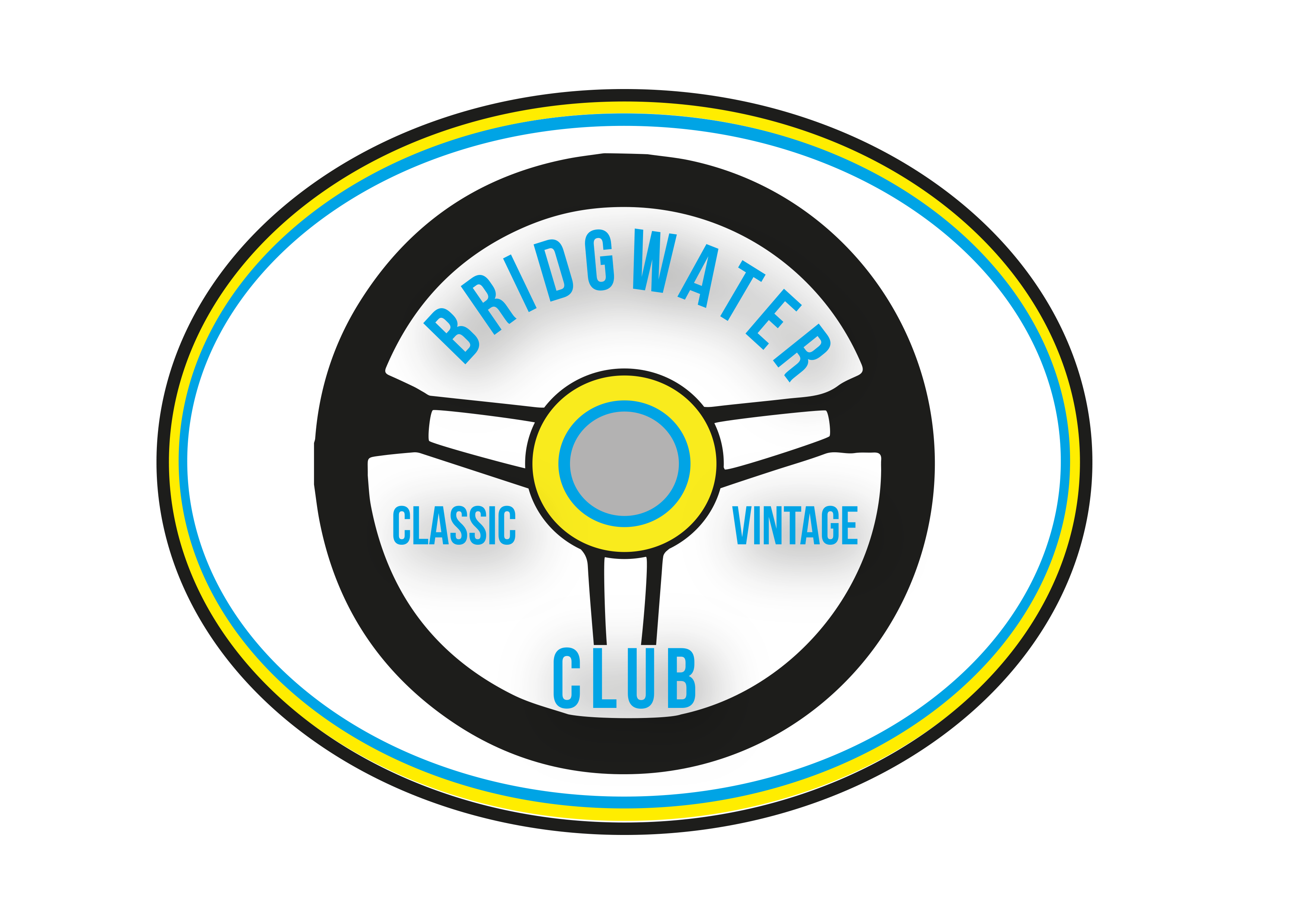 NAMEADDRESSPOSTCODEEMAIL ADDRRESSEMAIL ADDRRESSCONTACT NUMBERCONTACT NUMBERCONTACT NUMBERI/WE AGREE TO THE CLUBS T&C’S SET OUT BELOW, PLEASE SIGNI/WE AGREE TO THE CLUBS T&C’S SET OUT BELOW, PLEASE SIGNI/WE AGREE TO THE CLUBS T&C’S SET OUT BELOW, PLEASE SIGNI/WE AGREE TO THE CLUBS T&C’S SET OUT BELOW, PLEASE SIGNSIGNATURESIGNATURESIGNATUREYOUR EXHIBIT, PLEASE TICKYOUR EXHIBIT, PLEASE TICKYOUR EXHIBIT, PLEASE TICKYOUR EXHIBIT, PLEASE TICKCLASSIC CARCOMMERCIALTRACTORMOTORBIKEEMERGENCYMILITARYSTEAMSTATIONARYMISCELLANEOUS   AWNING DISPLAYCLASSIC CARAVANCLASSIC CAMPERMAKE &MODEL OF EXHIBITREG NOMAKE & MODEL OF EXHIBITREG NOSUPPORT VEHICLEREG NOCamping spaces are at a premium so this must be pre booked before arrival and by the cut-off date.Entry to the site is from midday Thursday 11th Aug; and you must vacate the field by midday on Monday August 15th Camping spaces are at a premium so this must be pre booked before arrival and by the cut-off date.Entry to the site is from midday Thursday 11th Aug; and you must vacate the field by midday on Monday August 15th Camping spaces are at a premium so this must be pre booked before arrival and by the cut-off date.Entry to the site is from midday Thursday 11th Aug; and you must vacate the field by midday on Monday August 15th Camping spaces are at a premium so this must be pre booked before arrival and by the cut-off date.Entry to the site is from midday Thursday 11th Aug; and you must vacate the field by midday on Monday August 15th Camping spaces are at a premium so this must be pre booked before arrival and by the cut-off date.Entry to the site is from midday Thursday 11th Aug; and you must vacate the field by midday on Monday August 15th Camping spaces are at a premium so this must be pre booked before arrival and by the cut-off date.Entry to the site is from midday Thursday 11th Aug; and you must vacate the field by midday on Monday August 15th Camping spaces are at a premium so this must be pre booked before arrival and by the cut-off date.Entry to the site is from midday Thursday 11th Aug; and you must vacate the field by midday on Monday August 15th Camping spaces are at a premium so this must be pre booked before arrival and by the cut-off date.Entry to the site is from midday Thursday 11th Aug; and you must vacate the field by midday on Monday August 15th Camping spaces are at a premium so this must be pre booked before arrival and by the cut-off date.Entry to the site is from midday Thursday 11th Aug; and you must vacate the field by midday on Monday August 15th Camping spaces are at a premium so this must be pre booked before arrival and by the cut-off date.Entry to the site is from midday Thursday 11th Aug; and you must vacate the field by midday on Monday August 15th TICK NIGHTS REQUIRED.THURSFRISATSUN